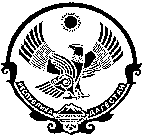                                      РЕСПУБЛИКА ДАГЕСТАН        АДМИНИСТРАЦИЯ МУНИЦИПАЛЬНОГО ОБРАЗОВАНИЯ                       СЕЛЬСКОГО ПОСЕЛЕНИЯ «СЕЛО ЧУНИ»Индекс: 368313 Республика Дагестан Левашинский район  с. Чуни, 8928 678 55 57, mo-chooni@mail.ru ПОСТАНОВЛЕНИЕ «29»  декабря    2021 года                                                           №     7                                                       с. Чуни                 Об утверждении порядка учета бюджетных и денежных обязательств получателей средств бюджета сельского поселения «село Чуни» органом Федерального казначейства.   В соответствии с пунктами 1,2, абзацем третьим пункта 5 статьи  219 Бюджетного кодекса Российской Федерации, приказом Министерства Финансов Российской Федерации от 30.10.2020г. № 258Н,                                                ПОСТАНОВЛЯЮ:Утвердить прилагаемый порядок учета бюджетных и денежных обязательств получателей средств бюджета сельского поселения «село Чуни» органом Федерального казначейства (далее-порядок)  согласно приложению к настоящему постановлению.Контроль за исполнением настоящего постановления оставляю за собой.Постановление вступает в силу со дня его подписания и подлежит размещению на официальном сайте администрации СП или в доступных средствах массовой информации   Глава администрации  МО «село Чуни»                                                                    Т.М.Хайбулаев 